Лавочки, скамейки уличные с навесом (металл+дерево), 2000х500, Хмельницкий, доставка по Украине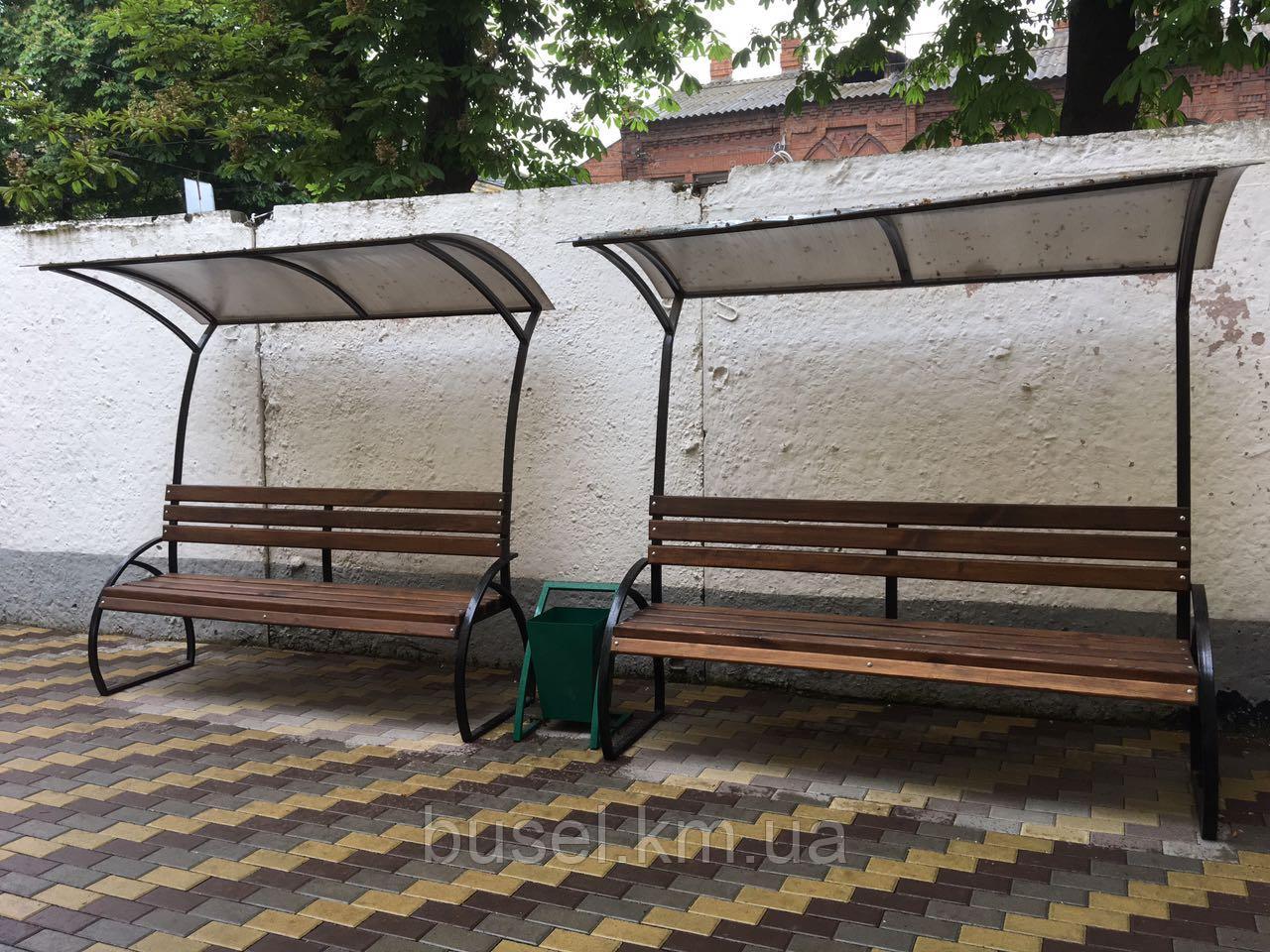 Противоскользящая резиновая плитка 1000х1000 мм! Зеленая.Травмобезопасное резиновое покрытие для детских и спортивных площадок 1000х1000 мм. Толщина 20 мм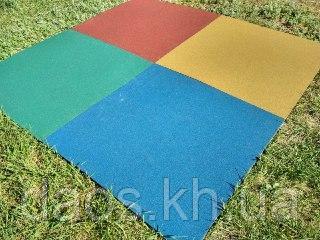 Игровой лаз Мишутка уличный Высота 160см. Это необычный гимнастический элемент для детской площадки. Он будет прекрасным дополнением к остальному  оборудованию для спортивной и детской площадки. 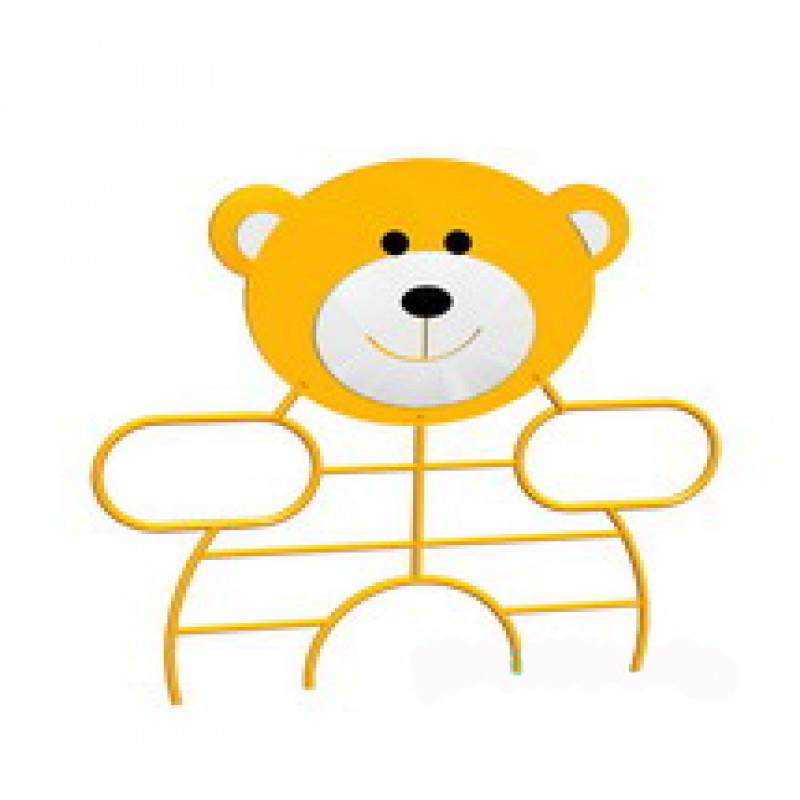 Батут для детей красный,140см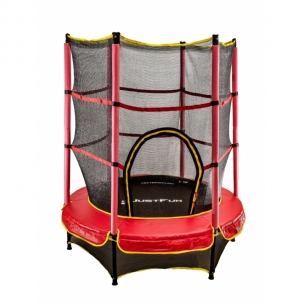 Песочница с крышками-лавками Производитель: BrustyleРазмер - 150х150 см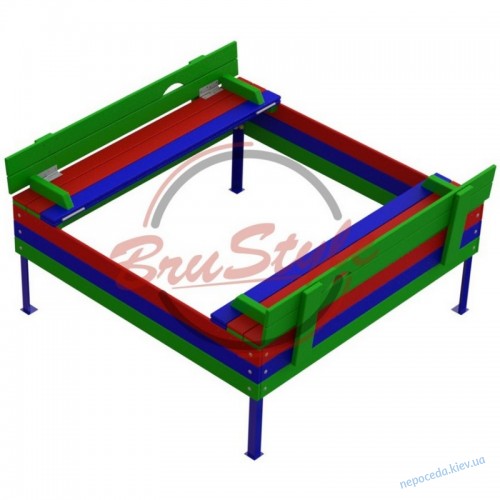 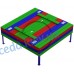 Условия доставки и оплаты Рулонный газон ДнепрДоставка осуществляется только по предоплате.Способы доставки:СамовывозТранспортная компанияСпособы оплаты: 65,00 грн. 1 кв.м.Безналичный расчетНаличнымиНаложенный платежНаименование работполный комплекс работ, из них  шт 100-120 грнпланировка черновая (разброс и выравнивание грунта) м2  20 грнпланировка чистовая (подсыпка грунт. смеси, нивелирование, трамбовка)  м2 25 грнукладка газона м2 20 грнгазон рулонный(материал) м2 60-65 грнОрбитрекВозрастная категория – 14-65 летГабариты:
длина, мм – 600
ширина, мм – 1800
высота, мм – 1460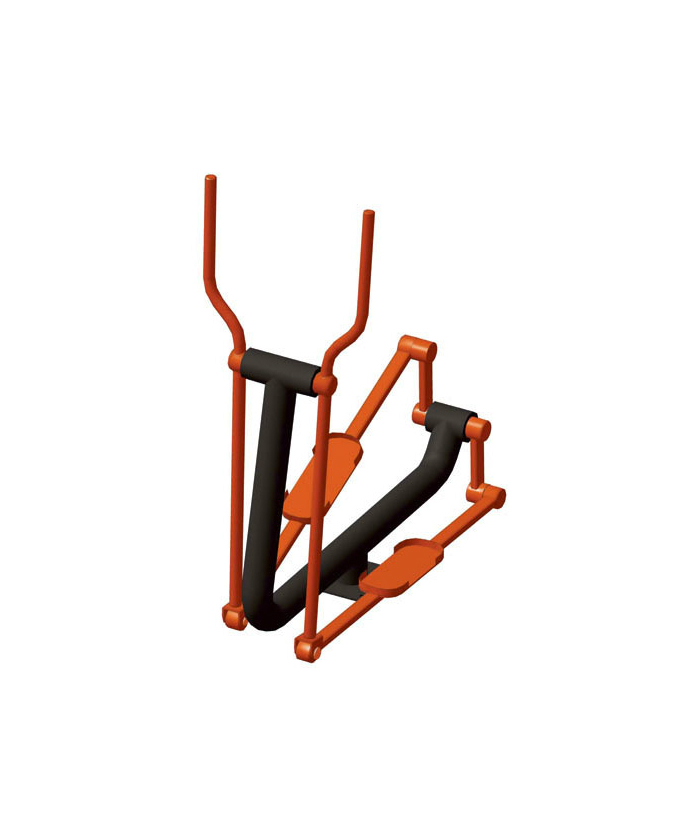 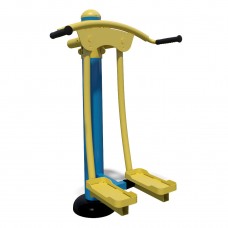 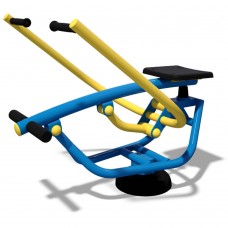 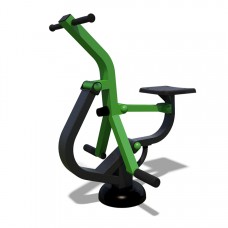 Хос Райдер StreetGym, код: SM110-SMГребний тренажер StreetGym, код: SE135-SMТренажер для м'язів стегна StreetGym, код: SE242-SMТеннисный стол GSI Sport Hobby Street ST-1 Уличный теннисный стол, обладающий классическим отскоком GSI, Украина    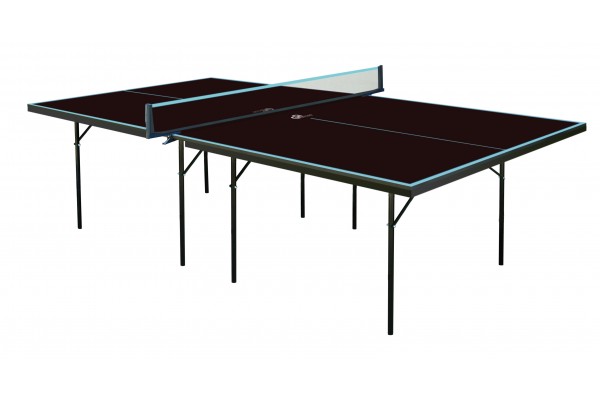 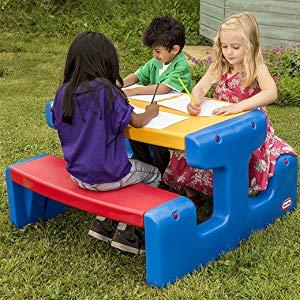 Детская пластиковая горка с туннелем , игрушки для улицы(Червоно-зелена 01470/3) 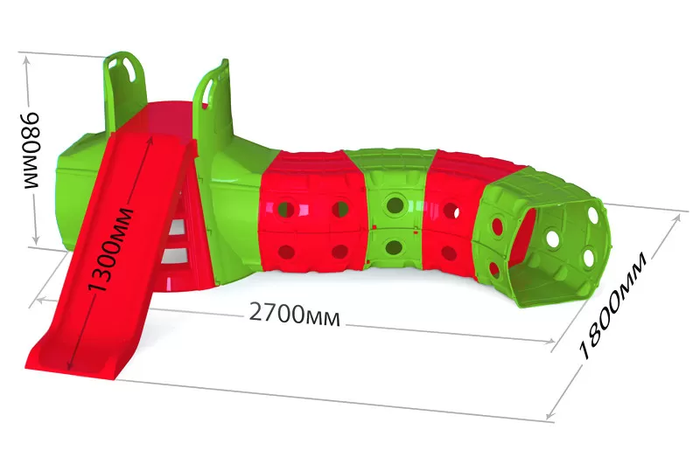 Дитячий комплекс Kidigo Мадрид, код: 11821-KD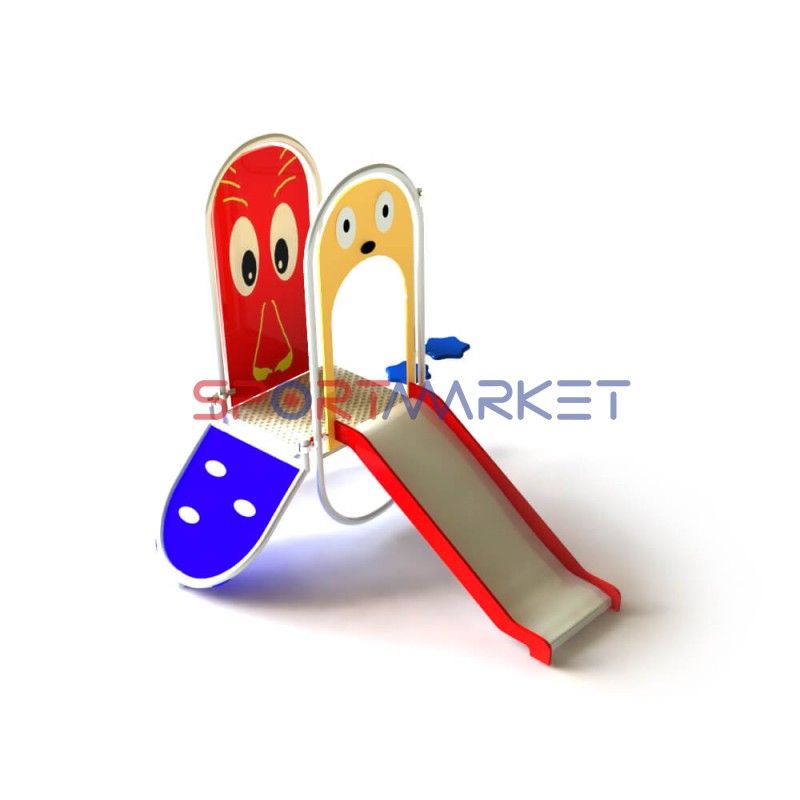 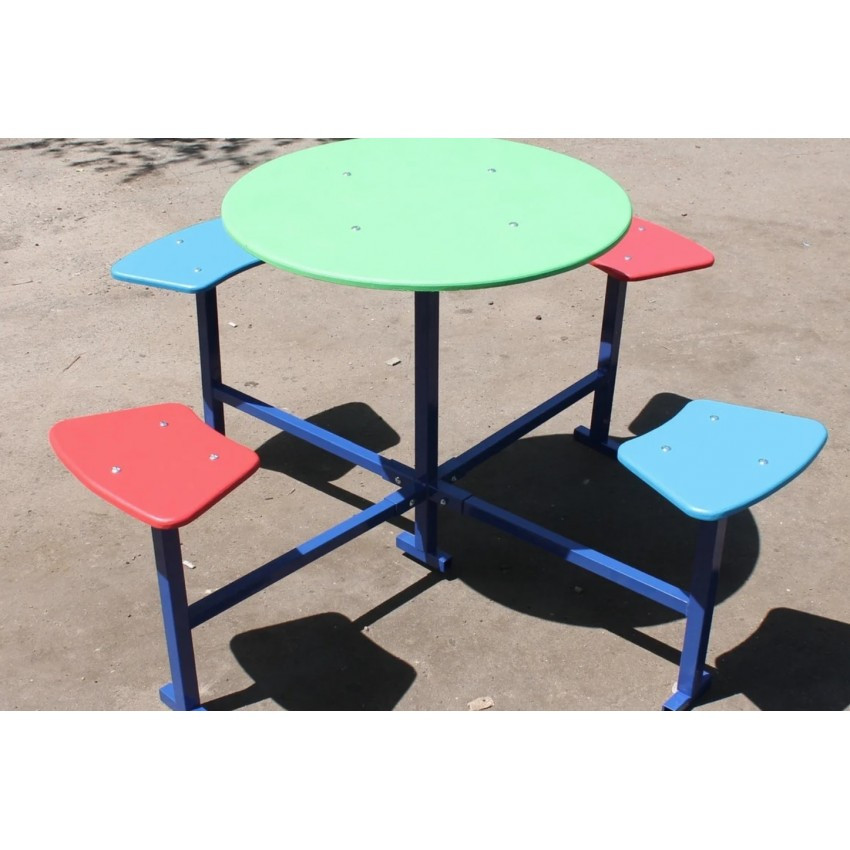 Детский столик для пикника Mochtoys 10722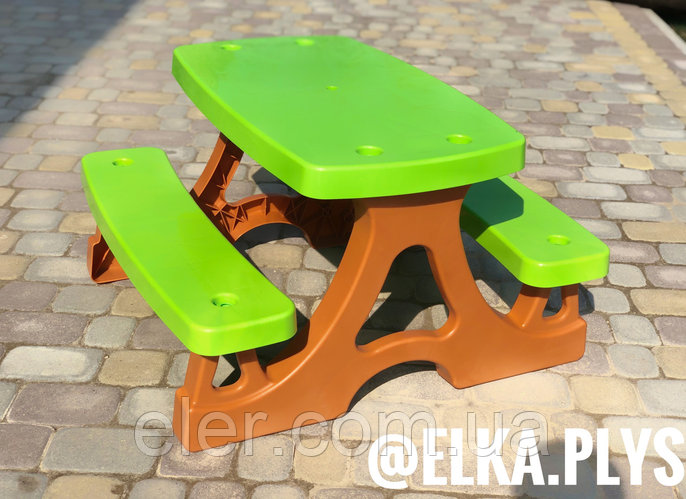 Детский игровой домик для дома или улицы детям от 1 до 7 лет, Pilsan 06-098 (высота 130 см), цвет серо- красный   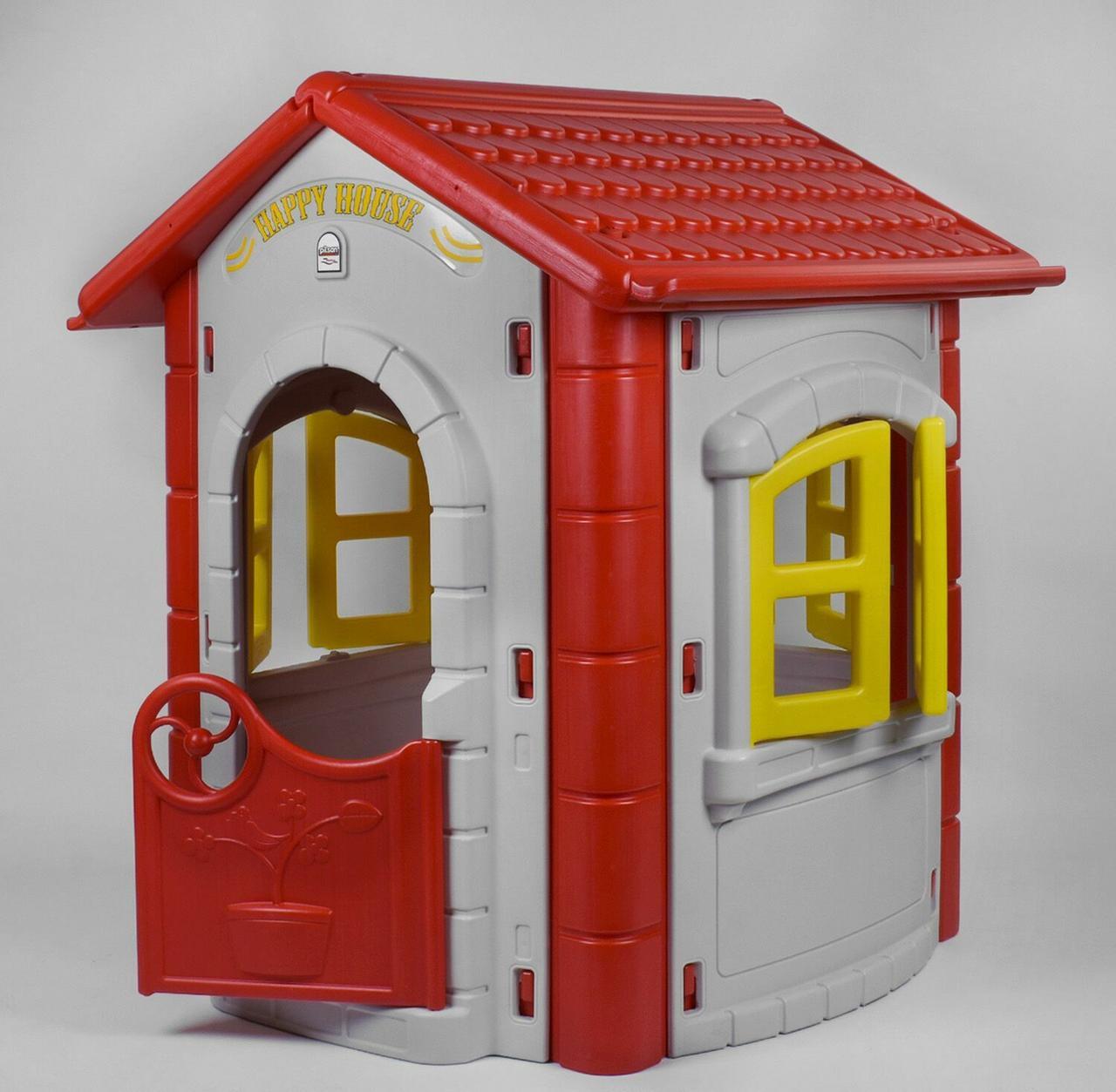 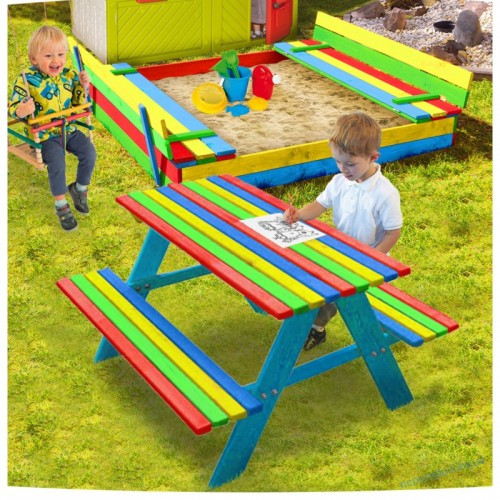  Батут для детей красный,140см Диаметр батута 140cm - 4.5ft. Высота 160см. Нагрузка 50кг. Наша компания делает особый акцент на безопасности игры на батутах. 